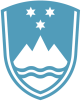 Statement bythe Republic of Sloveniaat the41st Session of the UPR Working Group – Review of BrazilGeneva, 14 November 2022Mr President,Slovenia wishes to commend the delegation of Brazil for the national report, its presentation today and the commitment to the UPR process.We commend Brazil for its work and good cooperation between our two countries on the promotion and protection of older persons in the UN framework. According to reports and observations by the human rights mechanisms, the situation of human rights defenders remains difficult. They are facing with threats, harassment, attacks and even killings. We call on Brazil to create and maintain a safe and enabling environment for human rights defenders.We took note of the reports on instances of attacks by illegal miners on indigenous peoples who oppose illegal logging and mining. We encourage Brazil to adopt measures to protect the safety of indigenous peoples as well as to strengthen the national Indigenous Foundation (FUNAI) to be able to increase its field presence. We wish to recommend to Brazil:To protect human rights defenders and to ensure effective investigations into threats and attacks against human rights defenders, especially environmental human rights defenders.To ensure the right to free, prior and informed consent of indigenous peoples on policies, projects and legislation that may affect them. Thank you.Advance question: Could you please inform on the consultations with the Indigenous community? Are they properly informed on policies, projects and legislation that may affect them. 